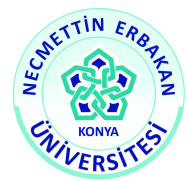     Yabancı Diller Yüksekokulu Telafi DilekçesiNot: -Diğer fakülte veya Enstitülerde de derse girenlerin telafi dilekçelerini derse girmiş oldukları birimlere vermeleri gerekmektedir.            -Dilekçenin aslı elden Personel Şubesine. verilmesi gerekmektedir. Ekler:Yüksekokulunuzda vermekte olduğum aşağıda belirtilen dersleri  mazeretimden dolayı aşağıda belirttiğim tarih ve saatte telafi yapacağım hususunu bilgilerinize arz ederim. …. /…. /……Öğretim Elemanının Adı SoyadıİmzasıYüksekokulunuzda vermekte olduğum aşağıda belirtilen dersleri  mazeretimden dolayı aşağıda belirttiğim tarih ve saatte telafi yapacağım hususunu bilgilerinize arz ederim. …. /…. /……Öğretim Elemanının Adı SoyadıİmzasıMazeret gerekçesiMaaş karşılığı   Ücret KarşılığıDers bilgileriDers bilgileriDers bilgileriDers bilgileriTelafi bilgileriTelafi bilgileriTelafi bilgileriDersin adıSınıfTarih ve SaatiDersin AdıSınıfTarih ve Saati